Klasa VI a    22.04.2021  29.04.2021Klasa VI b   21.04.2021   28.04.2021 Temat: Zrób to sam- gumowy pasek.Zrób  pasek ze starej dętki rowerowej lub innego materiału – w ten sposób nadasz nowe zastosowanie zużytej rzeczy i zyskasz oryginalny dodatek. Gumowy pasek będzie także mocny i trwały.Co będzie potrzebne:dętka rowerowa, sprzączka lub klamra ze starego paska,nożyczki, zszywacz lub igła i nitka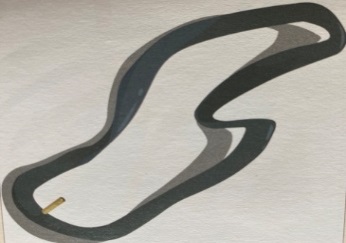 Przygotuj starą, niepotrzebną dętkę rowerową.        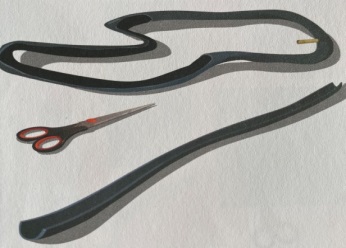 Przetnij dętkę i wytnij z niej fragment  o odpowiedniej     długości i szerokości.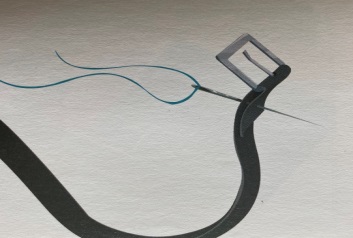 Przełóż jeden z końców przez otwór w klamrze, złóż i zszyj za pomocą zszywacza lub igły i nitki.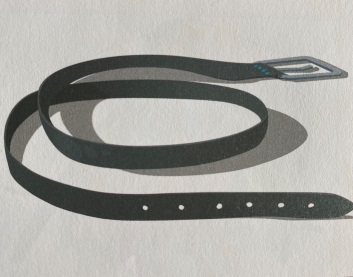 Na drugim końcu paska zrób dziurki.Wykonaj pracę estetycznie i fotografię zadania prześlij na mojego maila do 29.04.2021 